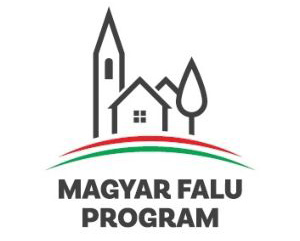 Kedvezményezett neve: Garadna Község 			             Önkormányzata Projekt címe: „Garadna településen háziorvosi szolgálat fejlesztése”Támogatás összege:2.988.324.- Ft. .-A Projekt azonosító száma: MFP-AEE /20203078317881                                                                                  